QUI SOMMES-NOUS ?Nous avons fondé Génération 15-25 pour développer une communauté de coachs professionnels des 15-25 ans, réunis par une mission et un engagement commun, afin de :PROMOUVOIR le coaching des jeunes et ses acteurs,PROFESSIONNALISER les coachs,Mettre en place des actions de coaching dans le cadre de PARTENARIATSNotre ambition est de construire et d’animer une communauté agile, engagée et coopérative, modélisante par sa capacité à incarner la posture de coach en interne et en externe.Si vous êtes un coach de jeunes, formé et supervisé, ayant envie de :Partager, échanger et co-construire avec des pairs, Contribuer à faire connaître notre métier de coach de jeunes Le faire expérimenter au plus grand nombrePoursuivre votre professionnalisationParticiper au développement de notre communauté de coachs de jeunesAlors, rejoignez-nous ! Si en revanche vous cherchez un lieu pour développer votre clientèle ou un apporteur d’affaires, notre association ne répondra pas à cette attente.ANTENNES LOCALES GÉNÉRATION 15-25 Les actions proposées par Génération 15-25 s’organisent autour de pôles d’activités nationaux, relayés par nos Antennes locales :IDF OuestIDF EstAURAGrand Ouest Sud OuestSud EstInternationalPour être en lien avec des coachs de sa région, avoir un lieu de partage et de croissance, de ressourcement et d’enrichissement supplémentaire, chaque membre peut rejoindre une ou plusieurs Antennes Locales.Nous vous proposons d’intégrer l’Antenne la plus proche géographiquement de vous, mais chacun a le choix d’intégrer une ou plusieurs Antennes selon ses affinités.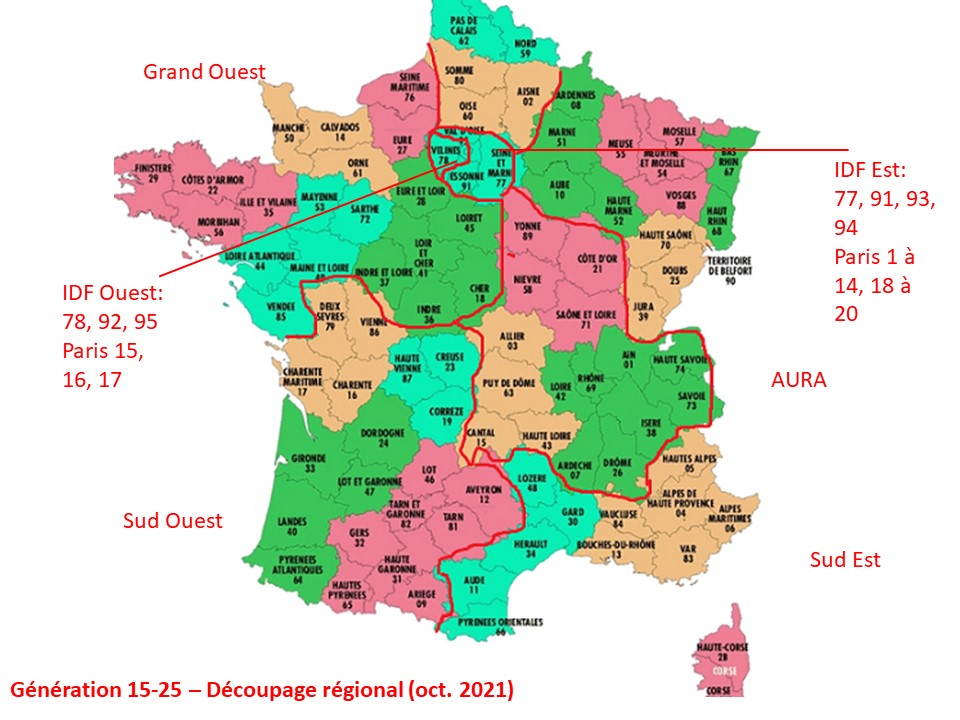 QUESTIONNAIRE D’ADHÉSION À GÉNÉRATION 15-25Afin de vérifier l'adéquation de votre candidature avec l'éthique et les critères d’adhésion de notre association, nous vous remercions de remplir le dossier de candidature suivant. La première partie, dédiée à votre identité de coach, est commune à tous les niveaux d'entrée.La deuxième partie, basée sur des critères objectifs, est spécifique à votre niveau d'entrée dans l'association.Les différents niveaux sont :NIVEAU 1 : Coach JuniorNIVEAU 2 : Coach SeniorLes critères de chaque niveau d’entrée sont listés en page 5.La cotisation annuelle est de 100 €.Le questionnaire rempli avec la dernière page datée et signée ainsi que votre attestation de supervision en cours sont à envoyer par mail à :Laurence DumontResponsable des adhésions des coachslaurence.dumont7@free.frAprès examen du dossier nous reviendrons vers vous pour finaliser votre adhésion.N’envoyez pas de règlement à ce stade.1 ÈRE PARTIE : VOTRE IDENTITÉ DE COACH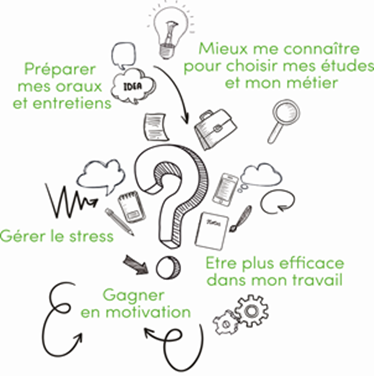 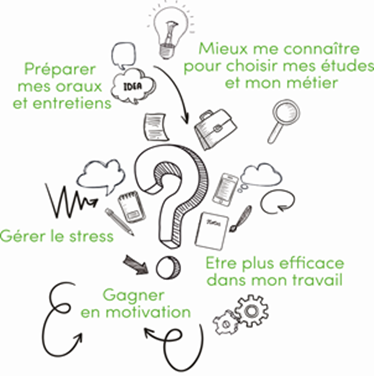 Données personnellesNom :Prénom :Tel :Adresse mail :Adresse du lieu d’exercice :Adresse de facturation :Nom de votre structure (éventuellement) :Site web (éventuellement) :Antenne Génération 15-25 de rattachement :O IDF Ouest	O IDF Est	O AURA	O Grand Ouest	O Sud Ouest	O Sud Est	O InternationalDomaines d'intervention en Coaching 15-25 :	O orientation	O motivation	O pédagogie & méthodologie	O gestion du stress	O préparation aux oraux et aux entretiens	O coaching parental	O Autres (préciser)Tarifs pratiqués :Coaching adultes ? (OUI / NON)Votre parcoursQu'est ce qui a motivé votre choix d'exercer le métier de coach ?Quel a été le parcours, professionnel et personnel, qui vous a amené à devenir coach pour les 15-25 ans ? Votre identité de coach Qu'est-ce qui vous anime dans ce métier ?Quelle est votre spécificité (atout, force, singularité) en tant que coach ?Votre développement personnel et professionnel futurQuel coach de jeunes avez-vous envie de devenir dans les prochaines années ?Concrètement, quelles actions avez-vous l'intention d'engager ?Votre adhésion à Génération 15-25Qu’est-ce qui vous motive pour rejoindre Génération 15-25 ?2ÈME PARTIE : LES NIVEAUX D’ENTRÉE DANS G15-25 Il existe deux niveaux d’entrée dans l’association Génération 15-25 : Être COACH JUNIOR GÉNÉRATION 15-25, c’est être un coach :Ayant suivi un cycle complet de formation au coaching et obtenu la certification délivrée par l’école ou l’institut de formationEngagé dans son développement professionnel (formation continue, lectures…)Ayant une pratique régulière du coaching (y compris bénévole) Supervisé (individuellement ou collectivement)Adhérant à la charte de déontologie de Génération 15-25Être COACH SENIOR GÉNÉRATION 15-25, c’est être un coach :Ayant suivi un cycle complet de formation au coaching et obtenu la certification délivrée par l’école ou l’institut de formationEngagé dans son développement professionnel (formation continue d’au moins 6 jours par an, lectures…)Expérimenté (au moins 100 heures de coaching rémunérées dont 10 clients 15-25 payants accompagnés)Supervisé (individuellement ou collectivement)Adhérant à la charte de déontologie de Génération 15-25Nota : ne remplir que la partie qui correspond à votre niveau d’entréeCOACH JUNIORFormation au coaching (y/c spécialisation au coaching de jeunes)SupervisionL’attestation de supervision doit être jointe au dossierQuel est votre mode de supervision, individuel ou collectif ? Depuis quand ? Et à quelle fréquence ? Réflexion personnelleQu’est-ce qui vous permet de tenir votre posture de coach en dehors de la supervision (intervision, thérapie, co-développement, groupe de pairs, etc.) ? DéontologieJe reconnais avoir pris connaissance de la charte de déontologie de l'association Génération 15-25 et je m'engage à la respecter.Je m’engage à utiliser les supports et outils mis à disposition par l’association, uniquement pendant la durée de mon adhésion.Je m’engage à respecter le règlement intérieur de l’association Génération 15-25.Je certifie l'exactitude des informations communiquées sur cette candidature et tiens à la disposition de l'association les justificatifs en cas de demande.Date et signatureCOACH SENIORFormation :Formation au coaching (y compris spécialisation au coaching de jeunes)Formation à d’autres outils Pratique professionnelleCoaching individuelCoaching collectifCombien d'heures d'accompagnement collectif avez-vous réalisées ? De quel type ? Dans quel contexte (co-animation…) ?Dans quel(s) type(s) d'établissement(s) (collège, lycée, établissement d’enseignement supérieur, entreprise, etc.) ?3.   Réflexion personnelleQu’est-ce qui vous permet de tenir votre posture de coach en dehors de la supervision (intervision, thérapie, co-développement, groupe de pairs, etc.) ? 4.    SupervisionL’attestation de supervision doit être jointe au dossierQuel est votre mode de supervision, individuel ou collectif ? Depuis quand ? Et à quelle fréquence ? DéontologieJe reconnais avoir pris connaissance de la charte de déontologie de l'association Génération 15-25 et je m'engage à la respecter.Je m’engage à utiliser les supports et outils mis à disposition par l’association, uniquement pendant la durée de mon adhésion.Je m’engage à respecter le règlement intérieur de l’association Génération 15-25Je certifie l'exactitude des informations communiquées sur cette candidature et tiens à la disposition de l'association les justificatifs en cas de demande.Date et signatureIntitulé de la formationOrganismeNb de jours de formationAnnée de la formationCertifiéO / NCertifié RNCPO / NTOTALIntitulé de la formationOrganismeNombre de jours de formationAnnée de la formationCertifié O / NCertifié RNCPO / NTOTALIntitulé de la formationOrganismeNombre de jours de formationAnnée de la formationCertifié O / NCertifié RNCPO / NTOTALNb de clientsNombre d’heures (dont payées)Clients adultes accompagnésClients 15-25 ans accompagnés